目  录1.	软硬件版本	41.1.	倍福Beckhoff	41.1.1.	控制器硬件	41.1.2.	控制软件	41.2.	威纶通 eView	41.2.1.	触摸屏硬件	41.2.2.	触摸屏开发软件	42.	准备工作	42.1.	网络接线	42.2.	设置触摸屏和PLC的IP地址	52.2.1.	触摸屏的IP设置	52.2.2.	倍福控制器的IP设置	52.3.	配置AMS路由信息	52.3.1.	TC2或者TC3运行于Win CE	53.	操作步骤	53.1.	选择HMI型号	53.2.	设置倍福PLC	53.3.	导入TC3的PLC变量	53.4.	在界面上使用PLC变量	53.5.	运行效果	54.	常见问题	54.1.	在PLC中添加屏的AMS路由信息	5文档正文要求（文档编写完毕后，删除本页）软硬件版本倍福Beckhoff控制器硬件TwinCAT控制制器，PC或者EPC，包括：嵌入式控制器：CX5020-0125（IMG版本：CX1800-0411-0007 v3.92）工控机：C6xxx、CP2xxx、CP6xxx等控制软件笔记本和控制器都是基于TwinCAT 3.1 Build 4024.7版本威纶通 eView触摸屏硬件以太网触摸屏，包括eMTxxx、MTxxx等。触摸屏开发软件EasyBuilder Pro V5.00.01 Build 2014.12.23及以上版本安装包下载：EBproV6.02.01.274-20190111.zip准备工作网络接线如果倍福控制器上有两个内置交换机的网口，比如CX90xx、CX1020，接线如下：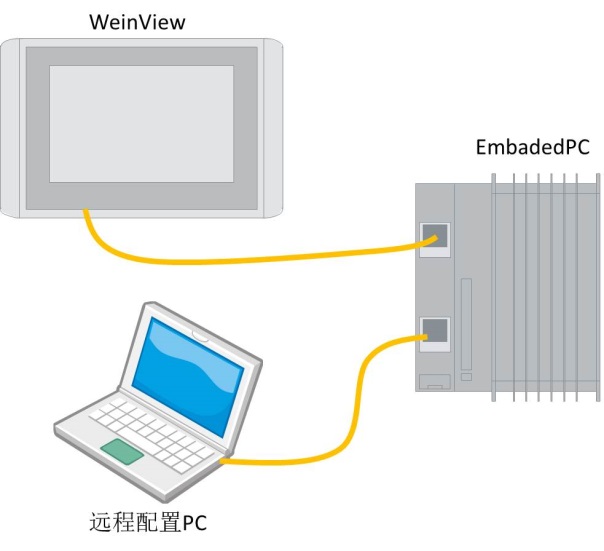 否则，需要使用一个普通的交换机将 编程PC、触摸屏、倍福控制器 三者连成一个局域网，才能用编程PC分别对屏和控制器进行配置。设置触摸屏和PLC的IP地址设置原则是，将触摸屏和倍福控制器（PLC）的IP地址和编程笔记本设置到同一网段，例如：触摸屏的IP设置在屏的界面手动输入IP地址为192.168.9.211，子网掩码为255.255.255.0，网关192.168.9.1也可以不填。倍福控制器的IP设置有的倍福控制器有多个网口和IP，这里要设置的是实际和屏连接的网口；配置AMS路由信息尽量使PLC的AMS地址需要和IP保持一致，也就是说AMS地址是在IP地址设定后在后面加.1.1，如下图所示： TC2或者TC3运行于Win CE使用之前提到的CERHost软件，在start—run中输入explorer进入资源管理器后，进入HardDisk\System路径，双击TcAmsRemoteMgr：操作步骤选择HMI型号设置倍福PLC导入TC3的PLC变量在界面上使用PLC变量运行效果点击工程文件按钮，切换到工程文件窗口，点击下载（PC-HMI）将HMI代码下载到HMI即可。常见问题在PLC中添加屏的AMS路由信息上海（ 中国区总部）中国上海市静安区汶水路 299 弄 9号（市北智汇园）电话: 021-66312666			北京分公司北京市西城区新街口北大街 3 号新街高和大厦 407 室电话: 010-82200036		邮箱: beijing@beckhoff.com.cn		广州分公司广州市天河区珠江新城珠江东路32号利通广场1303室电话: 020-38010300/1/2 	邮箱: guangzhou@beckhoff.com.cn		成都分公司成都市锦江区东御街18号 百扬大厦2305 室电话: 028-86202581 	邮箱: chengdu@beckhoff.com.cn		作者：陈利君职务：华南区 技术工程师公司：BECKHOFF中国邮箱：l.chen@beckhoff.com.cn日期：2019-02-19摘  要：（宋体、五号、首行缩进两个字符）对于支持ADS通讯的威纶触摸屏产品，可以通过ADS的方式和倍福的TwinCAT系统通讯，配置方便，修改灵活，支持断线后自动重连。后文将一一详细描述。摘  要：（宋体、五号、首行缩进两个字符）对于支持ADS通讯的威纶触摸屏产品，可以通过ADS的方式和倍福的TwinCAT系统通讯，配置方便，修改灵活，支持断线后自动重连。后文将一一详细描述。附  件：附  件：历史版本：历史版本：免责声明：我们已对本文档描述的内容做测试。但是差错在所难免，无法保证绝对正确并完全满足您的使用需求。本文档的内容可能随时更新，如有改动，恕不事先通知，也欢迎您提出改进建议。免责声明：我们已对本文档描述的内容做测试。但是差错在所难免，无法保证绝对正确并完全满足您的使用需求。本文档的内容可能随时更新，如有改动，恕不事先通知，也欢迎您提出改进建议。参考信息：参考信息：内容组成：目录：模板中目录为“域”，如果内容超过10页，右键单击刷新域即可，否则可以删除测试条件：标注硬件完整型号及IMG，如CX5020-0125（IMG版本：CX1800-0411-0007 v3.92）；软件版本，如：TwinCAT 3.1 Build 4024.7准备工作：只要做一次但必须保证正确无误的步骤，比如接线（有条件建议使用示意图）、IP设置、加路由等操作步骤：正常的操作截图，需保证截图完整清晰、步骤连续不跳步；部分操作说明需参考资料部分，请附带资料链接。常见问题：在不同的测试和应用条件下，由不同的工程师积累的故障处理经验；也可对客户提出的一些特征性问题进行总结进行记录，有步骤部分请分步说明、必要时需配图。截图：必须截出查找路径及关键部分。避免软件整个界面截图，影响阅读，使用红框突出重点，图片可适当添加文字说明。尽量使全文截图显示为同样的比例正文字体和编号：直接在模板上编辑文字，即可延用字体和编号设置如果是复制粘贴来的文字，可使用格式刷，使之与全文风格一致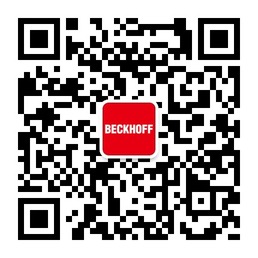 请用微信扫描二维码通过公众号与技术支持交流倍福官方网站：https://www.beckhoff.com.cn在线帮助系统：https://infosys.beckhoff.com/index_en.htm请用微信扫描二维码通过公众号与技术支持交流倍福虚拟学院：https://tr.beckhoff.com.cn/请用微信扫描二维码通过公众号与技术支持交流招贤纳士：job@beckhoff.com.cn技术支持：support@beckhoff.com.cn产品维修：service@beckhoff.com.cn方案咨询：sales@beckhoff.com.cn请用微信扫描二维码通过公众号与技术支持交流